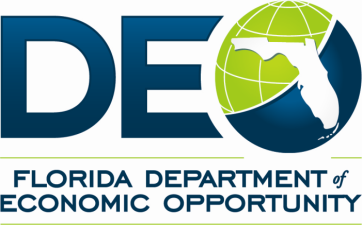 PY 2014-15 Collection of Demographic Data Management Review ToolRWB/Contractor Name: 	Dates of Review: 	Review Period:  ___________________________________________________________________Review Completed By: 	Authority - 29 CFR 37.37(b)(2) and DEO Guidelines for Compliance with Section 188 of the Workforce Investment Act: Collection of Demographic Data Demographic DataYESNOCOMMENTSDoes the RWB have any local operating policies and procedures related to the collection of demographic information on participants (race/ethnicity, sex, age, and disability status)?  If yes, provide copies of policies and procedures.Does the region ask customers to provide demographic information?  If yes, when is the customer asked and at what point is the information provided?  (Please explain in comment section).If no to #2, does the region have any plans to collect this information?  (Please explain in comment section).Does the RWB indicate that providing demographic information is voluntary? Does the RWB indicate that the information will be kept confidential as provided by law?Does the RWB indicate that refusal to provide the information will not subject the individual to any adverse treatment? Does the RWB indicate that the information will be used only in accordance with the law?How does the RWB store the collected demographic data to allow for statistical analysis?Is a report provided on the information collected?  If yes, what type of report is it and to whom is it provided?  (Please explain in comment section).